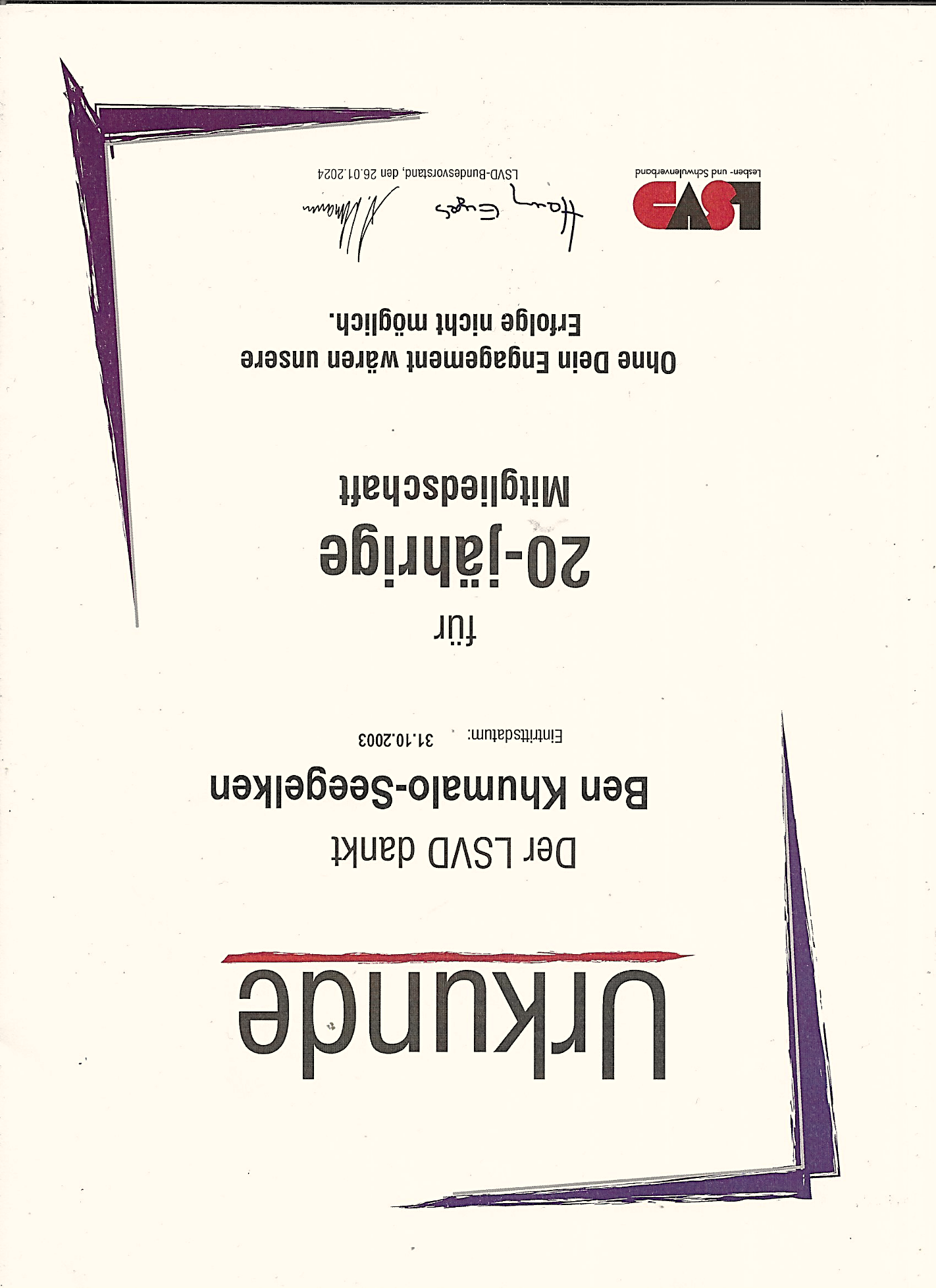 >>iziThombe zethu | unser Fotoalbum>>ZEITDOKUMENTE: Redebeiträge und Kurzreferate – in Auswahl